1.pielikums  4 – 5 gadi 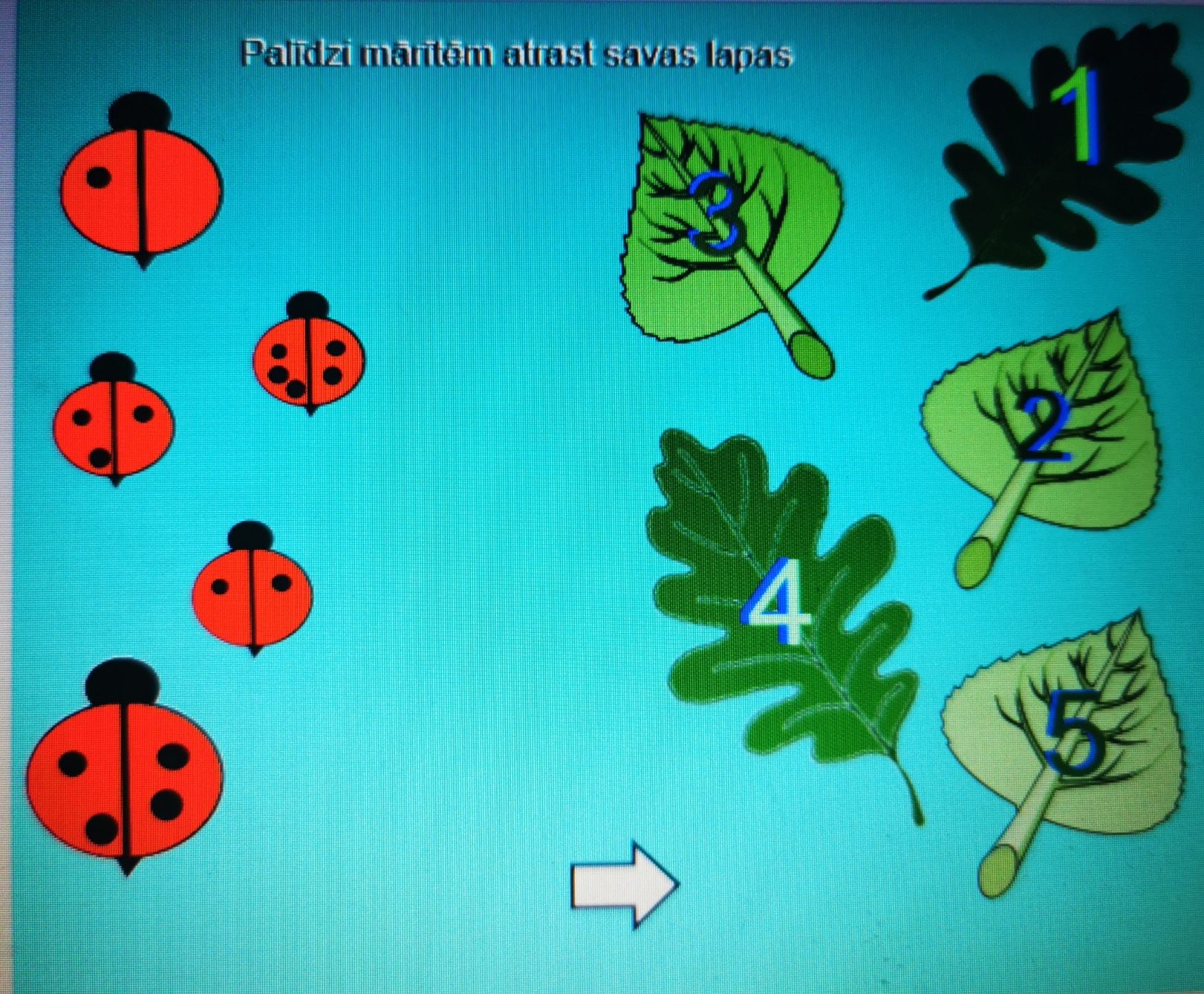 2.pielikums 4 – 5 gadi 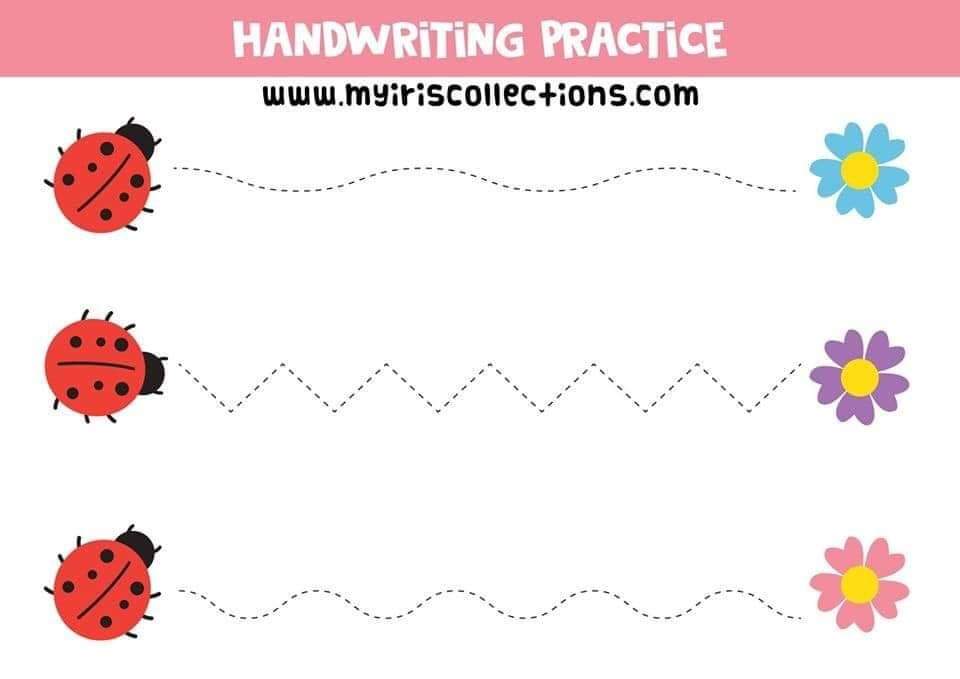 3.pielikums 4 -5 gadi 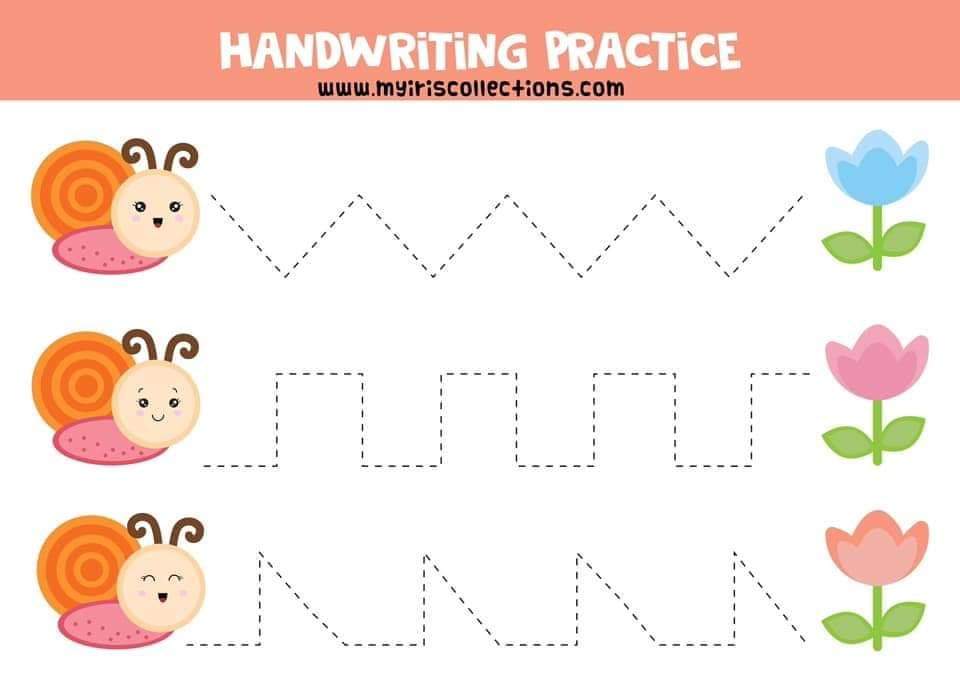 4.pielikums 4 – 5 gadi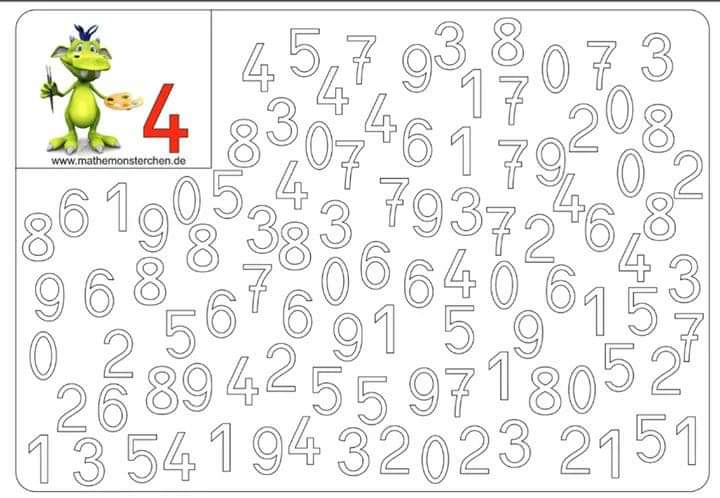 